St. Joan of Arc School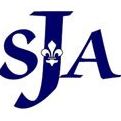  230 South Law Street  I  Aberdeen  l   Maryland  l  21001Phone (410)272-1387  l  Fax (410)272-1959Grounded in Faith, Focused on the FutureThe Archdiocese of Baltimore and St. Joan of Arc School have a strong commitment to supporting healthy ministry to children and youth. For this reason, it is our policy to ask certain questions of all applicants for employment and volunteer work and of the people whose names are provided as reference. Name of Volunteer ______________________ has applied to serve as a volunteer at St. Joan of Arc School.Please check the appropriate response to the following questions:1.  To your knowledge, has the applicant ever been accused of, charged with, or convicted of child abuse? 							□Yes		□No2.  To your knowledge, has the applicant ever been terminated from any volunteer service or employment due to suspected child abuse?			 □Yes		□No3.  Are you aware of any reason why the applicant should not be placed in a position where he/she will be working with children?				 □Yes		□No4.  To your knowledge, is there any reason why the applicant should not serve as a volunteer at St. Joan of Arc school?					                □Yes		□NoIf yes, please explain:____________________________________________________________________________________________________________________________________________________________How long have you known the volunteer? _________Please provide your phone number: ___________________________This reference must be signed and dated.______________________________________________________________________________Printed Name			Signature		Relationship to Volunteer	                   DatePlease return to:  								St. Joan of Arc School					230 S Law Street					Aberdeen, MD 21001					FAX 410-272-1959